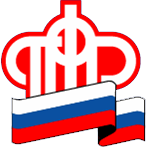                   ____________________________________________________________________Выбор способа доставки пенсии остается за пенсионеромВыплата пенсии, включая организацию доставки – это ежемесячное начисление территориальным органом Пенсионного фонда России причитающихся пенсионеру сумм пенсии, а также оформление документов, отражающих начисленную сумму пенсии,  перечисление начисленных к доставке сумм пенсии на счет организации, осуществляющей доставку пенсии.Пенсионер вправе выбрать по своему усмотрению организацию, осуществляющую доставку пенсии, а также способ получения пенсии (на дому, в кассе организации, осуществляющей доставку, либо путем зачисления суммы пенсии на счет пенсионера в кредитной организации).Способы доставки пенсий:через Почту России – вы можете получать пенсию на дом или самостоятельно в почтовом отделении по месту жительства. В этом случае каждому пенсионеру устанавливается дата получения пенсии в соответствии с графиком доставки, при этом пенсия может быть выплачена позднее установленной даты в пределах доставочного периода. В Самарской области доставочный период продолжается с 5 по 25 число каждого месяца. Если пенсия не получена в течение шести месяцев, то ее выплата приостанавливается, и необходимо будет написать заявление в территориальный орган ПФР, чтобы возобновить выплату;через банк – вы можете получать пенсию в кассе отделения банка или оформить банковскую карту (с 01.07.2017 года для выплаты пенсии оформляются только карты национальной платежной системы «МИР») и снимать денежные средства через банкомат. Доставка пенсии за текущий месяц на счет производится в день поступления средств от территориального органа Пенсионного фонда России. Снять свои деньги с банковского счета можно в любой день после их зачисления. Зачисление на счет пенсионера в кредитной организации производится без взимания комиссионного вознаграждения. Пенсионеры, получающие в настоящее время пенсии на счета, открытые в кредитных организациях на территории Российской Федерации, предусматривающие осуществление операций с использованием платежных карт иных платежных систем, будут переведены на национальную платежную систему «МИР» по мере истечения срока действия текущих банковских карт. В Самарской области услуги по доставке предоставляют 32 банка – их перечень размещен на сайте ПФР  http://www.pfrf.ru/branches/samara/info/~Gragdanam/dostavka. В случае, если пенсионер изъявил желание получать пенсионные выплаты через кредитное учреждение, с которым у ПФР не заключен договор, рассмотрение его заявления приостанавливается на 3 месяца для проведения мероприятий по заключению договора. По истечении 3-х месяцев, в случае если договор с кредитной организацией не заключен, пенсионер вправе выбрать другого доставщика. На сегодня, в Самарской области пенсию через кредитные организации получает 63% пенсионеров, через отделения почтовой связи  36% получателей пенсий. Около 1% приходится на другие доставочные организации (пансионаты, дома престарелых и т.д). Для выбора способа доставки или его изменения, вам необходимо уведомить об этом ПФР, любым удобным для вас способом:письменно, подав заявление в территориальный орган ПФР либо в МФЦ;в электронном виде, подав соответствующее заявление через «Личный кабинет гражданина» на сайте ПФР.Выплата страховой пенсии производится при предъявлении документа, удостоверяющего личность.Кроме того, за пенсионера получать назначенную ему пенсию может выбранное им доверенное лицо. Выплата пенсии по доверенности, срок действия которой превышает один год, производится в течение всего срока действия доверенности при условии ежегодного подтверждения пенсионером факта регистрации его по месту получения пенсии.